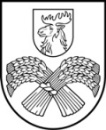 LATVIJAS REPUBLIKAJELGAVAS NOVADA PAŠVALDĪBAReģ. Nr. 90009118031, Pasta iela 37, Jelgava, LV-3001, LatvijaJELGAVAS NOVADA NEKLĀTIENES VIDUSSKOLAReģ. Nr. Izglītības iestāžu reģistrā 4515900863, NMR kods: 90009250525, Pasta iela 37, Jelgava, LV-3001, Latvija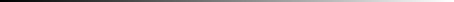 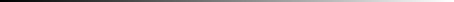 Tālrunis: 63084021, : 63022235, e-pasts: nvsk@jelgavasnovads.lv; www.nvsk.lvIEKŠĒJAIS NORMATĪVAIS AKTS Nr. 4.2.12. APSTIPRINĀTSar  Jelgavas novada Neklātienes vidusskolasdirektora rīkojumu Nr.  1-9/17-o no 27.11.2017.Jelgavas novada Neklātienes vidusskolaspedagogu profesionālās darbības kvalitātes novērtēšanaskārtība Saskaņā ar Ministru kabineta noteikumiem Nr. 501” Pedagogu profesionālās darbības kvalitātes novērtēšanas organizēšanas kārtība “ no 22.08.2017.un pamatojoties uz kārtības paraugu “Pedagogu profesionālās darbības kvalitātes novērtēšana Jelgavas novadā” IP vadītājas p.i. rīkojums nr. IP/3-2/21/40 no 22.12.2021.(Grozījumi: Jelgavas novada Neklātienes vidusskolas 2022. gada 12. janvāra Pedagoģiskās padomes sēdes protokols Nr. 1 lēmums nr. 5.5)Vispārīgie jautājumiKārtība nosaka pedagogu profesionālās darbības kvalitātes novērtēšanas (turpmāk tekstā –  NOVĒRTĒŠANA) kārtību, novērtēšanas virzienus un   pedagogu profesionālās darbības kvalitātes pakāpju (turpmāk tekstā – KVALITĀTES PAKĀPE) aprakstu un piemaksas par KVALITĀTES PAKĀPI noteikšanu Jelgavas novada Neklātienes vidusskolā (turpmāk tekstā – SKOLA).Pedagoga darba novērtēšanas ietvaros tiek vērtēta gan pedagoga darbība, gan pedagoga darbības rezultāti.Pedagogu NOVĒRTĒŠANAS mērķis ir veicināt pedagogu profesionālo meistarību, nodrošinot kvalitatīvu mācību un audzināšanas procesu.Kārtība attiecas uz SKOLAS  pedagogiem, kas īsteno vispārējās pamatizglītības vai vispārējās vidējās izglītības programmu.Pedagoga profesionālās darbības novērtēšanas rezultāti nevar tikt izmantoti lēmumu par darba attiecību pārtraukšanu ar pedagogu pieņemšanā.Pedagoga profesionālās darbības kvalitātes novērtēšanā iesaistās SKOLAS direktora veidota pedagogu profesionālās darbības kvalitātes novērtēšanas komisija (turpmāk – NOVĒRTĒŠANAS KOMISIJA), kurā atļauts pieaicināt ārējos ekspertus, t.sk. Jelgavas novada Izglītības pārvaldes (turpmāk – Izglītības pārvalde) speciālistus. SKOLAS direktoram ir tiesības pieņemt lēmumu par pedagoga profesionālās darbības kvalitātes pakāpes atņemšanu, ja tiek konstatēta pedagoga rīcības neatbilstība pedagoga vispārīgajiem pienākumiem (Izglītības likuma 51.pantā minētajiem) un pedagoga profesionālās darbības kvalitātes novērtēšanas kritērijiem.Pedagogu NOVĒRTĒŠANAS kritērijiPedagogu NOVĒRTĒŠANA notiek atbilstoši pedagoga profesionālās darbības virzieniem un novērtēšanas kritērijiem:pedagoģiskā procesa plānošana un vadīšana (efektivitāte, mērķtiecīgums un rezultāti);izglītības normatīvo dokumentu un SKOLAS iekšējo normatīvo aktu ievērošana pedagoģiskajā darbā;mērķtiecīga mācību procesa organizēšana mācību stundās, izmantojot piemērotas mācību metodes un pedagoga darbības rezultātu izvērtēšana;mērķtiecīga audzināšanas darbības organizēšana SKOLĀ un ārpus tās. Audzināšanas darba rezultātu izvērtēšana;pedagoģiskā procesa organizēšanai nepieciešamās dokumentācijas aizpildīšana;pedagoga izpratne par izglītojamā mācību sasniegumu vērtēšanu, uzskaiti, analīzi  kā mācību procesa sastāvdaļu.pedagoga ieguldījums izglītojamā individuālo spēju attīstīšanā un izglītojamā vajadzību nodrošināšanā:pedagoga individuālais darbs ar izglītojamiem;daudzveidīgu mācību stratēģiju izmantošana ikdienas darbā, sasniedzot un regulāri uzturot izglītojamo spējām atbilstošus sasniegumus;visaptveroša pedagoģisko procesu izpratne, radot iespējas izglītojamiem sadarboties un izziņas procesā aktīvā darbībā veidot saskarsmes prasmi, attīstīt spējas un kompetences;pedagoga sadarbība ar izglītojamā ģimeni, likumisko pārstāvi.pedagoga ieguldījums SKOLAS attīstībā:prasme strādāt komandā;dalība SKOLAS attīstības plānošanā;darba vides pilnveide;profesionālās ētikas normu ievērošana;pedagoģiskās darbības rezultātu analīze un darbības pašrefleksija (spēja novērot, analizēt, izprast un attēlot pašam savu rīcību).pedagoga sadarbība, pieredzes uzkrāšana un pārnese:pedagoga iesaiste profesionālās pieredzes pārnesē;pedagoga aktīva iesaiste profesionālajā pilnveidē; mērķtiecīga svešvalodu izmantošana mācību procesā;mērķtiecīga informācijas un komunikācijas tehnoloģiju izmantošana mācību procesā;pedagoga darbība profesionālajās organizācijās;pedagoga sadarbība ar citām skolām un valsts institūcijām izglītības jomā.  Katram pedagoga profesionālās darbības vērtēšanas kritērijam (gan vērtējumam mācību stundās, gan pedagoga pašvērtējuma novērtējumam) ir noteikti kvalitātes vērtēšanas līmeņi un tiem atbilstoši punkti: ”teicami” – atbilst un pārsniedz kritēriju – 3 punkti, “labi” – atbilst kritērijam – 2 punkti,“pietiekami” – daļēji atbilst kritērijam – 1 punkts,“nepietiekami” – neatbilst kritērijam – 0 punkti. Minimālais sniegums mācību stundu vērtēšanai un kopvērtējums procentos katras pedagoga profesionālās darbības kvalitātes pakāpes piešķiršanai norādīts šīs kārtības 7. pielikumā.Pedagogu NOVĒRTĒŠANAS procesa organizēšanaNovērtēšanas procesu veido:Pedagoga iesniegums profesionālās darbības novērtēšanai kvalitātes pakāpes iegūšanai (1. pielikums) līdz katra mācību gada 15. septembrim;NOVĒRTĒŠANAS KOMISIJAS izveide līdz katra mācību gada 1.oktobrim;Mācību gada laikā sasniedzamo mērķu izvirzīšana un saskaņošana (2. pielikums) ar SKOLAS direktoru un NOVĒRTĒŠANAS KOMISIJU līdz katra mācību gada 15. oktobrim; Mācību procesa vērojumi, mācību nodarbību vērojuma lapu aizpilde (3. pielikums) un sarunas par vērotās mācību nodarbības vērtējumu, sarunas protokola (4. pielikums) aizpilde no katra mācību gada 16. oktobra līdz 15. aprīlim;Pedagoga sagatavots pašvērtējums atbilstoši formai (5. pielikums) līdz katra mācību gada 15.aprīlim;SKOLAS direktora sagatavots pedagoga vērtējums atbilstoši formai (5. pielikums) līdz katra mācību gada 30.aprīlim;NOVĒRTĒŠANAS KOMISIJAS saruna ar pedagogu, vienošanās par gala vērtējumu un darba novērtējuma atzinuma aizpilde (6. pielikums) līdz katra mācību gada 15.maijam;SKOLAS direktora izdots rīkojums par kvalitātes pakāpes piešķiršanu līdz 31.maijam;Visi vērtējumi, izņemot mācību nodarbību vērojuma lapas, sagatavojami un iesniedzami elektroniski;Mācību gada laikā vienam pedagogam vēro:trīs mācību nodarbības, ja pedagogs pieteicies 1.vai 2.kvalitātes pakāpei;trīs mācību nodarbības, t.sk. vienu atklāto mācību nodarbību (Izglītības pārvaldes pārstāvim, novada mācību jomas kolēģiem, citiem pieaicinātiem ekspertiem), ja pedagogs pieteicies 3.kvalitātes pakāpei;Mācību gada laikā viens pedagogs dodas vērot:vismaz vienu mācību nodarbību SKOLAS ietvaros, ja pedagogs pieteicies 1.kvalitātes pakāpei;vismaz divas mācību nodarbības SKOLAS ietvaros, ja pedagogs pieteicies 2.kvalitātes pakāpei;vismaz divas mācību nodarbības savas SKOLAS ietvaros un vienu mācību nodarbību citā Jelgavas novada pašvaldības izglītības iestādē, ja pedagogs pieteicies 3.kvalitātes pakāpei;Mācību nodarbību vērošanas nosacījumi:tiek vērotas mācību nodarbības, kurās apgūst vai pielieto jaunu mācību saturu;vērojamās mācību nodarbības izvēlas/uz tām aicina pats pedagogs;mācību nodarbības vēro: vismaz divi NOVĒRTĒŠANAS KOMISIJAS pārstāvji, ja pedagogs pieteicies 1.vai 2.kvalitātes pakāpei;vismaz trīs NOVĒRTĒŠANAS KOMISIJAS pārstāvji, ja pedagogs pieteicies 3.kvalitātes pakāpei;Pedagogs piesakās profesionālās darbības kvalitātes novērtēšanai, norādot kvalitātes pakāpi, kurai piesakās.Lai novērtētu pedagoga profesionālās darbības kvalitāti un piešķirtu kvalitātes pakāpi pedagogam, kurš atsāk pedagoģisko darbību pēc prombūtnes, kas ir ilgāka par vienu mācību gadu, vai uzsāk pedagoģisko darbību SKOLĀ, tad SKOLĀ jānostrādā vismaz viens kalendārais gads.Pedagogu profesionālās darbības kvalitātes novērtēšana bez kvalitātes pakāpes piešķiršanas norisinās katru gadu neatkarīgi no pedagoga darba stāža SKOLĀ.Līdz 20. jūnijam SKOLAS administrācija apkopo informāciju par SKOLAS pedagogu profesionālās darbības kvalitāti, ziņo par to Jelgavas novada Izglītības pārvaldei, kā arī, balstoties uz lēmumiem par piešķirtajām pakāpēm, plāno nākamā mācību gada tarifikācijas, budžeta izlietojumu un pienākumu sadali.Pedagogu NOVĒRTĒŠANAS KOMISIJAS darbībaNOVĒRTĒŠANAS KOMISIJA tiek veidota to pedagogu profesionālās darbības novērtēšanai, kas pieteikušies pakāpes iegūšanai.NOVĒRTĒŠANAS KOMISIJĀ ir 5 direktora noteikti pastāvīgi dalībnieki un NOVĒRTĒŠANAS KOMISIJAS vadītāja pieaicināti nepastāvīgie dalībnieki (Izglītības pārvaldes pārstāvji, citu Jelgavas novada izglītības iestāžu pedagogi u.c.).NOVĒRTĒŠANAS KOMISIJAS pastāvīgie dalībnieki no sava vidus ievēl komisijas vadītāju.NOVĒRTĒŠANAS KOMISIJAS vadītāja pienākums ir organizēt NOVĒRTĒŠANAS KOMISIJAS darbu atbilstoši NOVĒRTĒŠANAS KOMISIJAS darba kārtībai.Pedagogu KVALITĀTES PAKĀPES piešķiršanas termiņš un piemaksas apmērsKVALITĀTES PAKĀPE tiek piešķirta uz trim gadiem, un pedagogs ir tiesīgs iesniegt iesniegumu atkārtotai pedagoga profesionālās darbības kvalitātes novērtēšanai ne agrāk kā gadu pirms kvalitātes pakāpes derīguma termiņa beigām.Piemaksas apmēru par darba kvalitātes pakāpēm nosaka ar Izglītības pārvaldes vadītāja izdotu rīkojumu.Piemaksa par darba kvalitātes pakāpi tiek izmaksāta mācību priekšmeta pedagogiem proporcionāli slodzei mācību stundu vadīšanai un ar to saistīto pienākumu izpildi.Lēmumu pieņemšanas un apstrīdēšanas kārtībaSKOLAS direktors, pamatojoties uz komisijas priekšlikumu, līdz attiecīgā gada  31. maijam izdod rīkojumu par KVALITĀTES PAKĀPES piešķiršanu vai atteikumu piešķirt KVALITĀTES PAKĀPI.Ja pedagogs nepiekrīt novērtējumam, viņš piecu darbdienu laikā var apstrīdēt novērtēšanas rezultātu, iesniedzot rakstisku iesniegumu SKOLAS direktoram, kurā argumentētu komentāru veidā pamato apstrīdēšanas iemeslu.Ja novērtēšanas rezultāts ir apstrīdēts, SKOLAS direktors pieaicina papildu vērtētājus (SKOLAS  dibinātāju vai tā pilnvarotu personu, pedagogu pārstāvi, vai ārējos vērtētājus), kas 15 darbdienu laikā izvērtē direktora un pedagoga viedokli, atzīmē pušu argumentus un sagatavo atzinumu.Pamatojoties uz atzinumu, SKOLAS direktors piecu darbdienu laikā pieņem lēmumu par novērtēšanas rezultāta maiņu, atstāšanu bez izmaiņām vai atkārtotu novērtēšanu. Saskaņots.Jelgavas novada pašvaldības Izglītības pārvaldes vadītāja      G.Avotiņa _______________________2022.gada  __   janvārī1.pielikumsiekšējam normatīvajam aktam nr. 4.2.12. no 27.11.2017.Jelgavas novada Neklātienes vidusskolaspedagoģiskā darbinieka____________________________Vārds, uzvārdsiesniegums.	Lūdzu izvērtēt manu atbilstību pedagoga darba kvalitātes pakāpei atbilstoši 22.08.2017 Ministru kabineta noteikumu nr.501 “Pedagogu profesionālās darbības kvalitātes novērtēšanas organizēšanas kārtība” nosacījumiem un Jelgavas novada Neklātienes vidusskolas iekšējam normatīvajam aktam nr. 4.2.12. “Jelgavas novada Neklātienes vidusskolas pedagogu profesionālās darbības kvalitātes novērtēšanas kārtība” mācību priekšmeta pedagoga amatā.______________________					_________________________            Vieta un laiks								Paraksts2.pielikumsiekšējam normatīvajam aktam nr. 4.2.12. no 27.11.2017.Pedagoga profesionālās darbības mērķi ____________________mācību gadamPedagogs mācību gadam nosaka vismaz divus izmērāmus mērķus;Viens mērķis saistāms ar pedagoga individuālajiem profesionālās izaugsmes virzieniem, otrs mērķis saistāms ar SKOLAS gada prioritāti pedagoģiskajā/metodiskajā darbībā;Mērķi ir saistāmi ar pedagogu profesionālās darbības kvalitātes novērtēšanas kritēriju aprakstu (pielikums nr.5);Mērķus pārrunā un saskaņo ar tiešo vadītāju un NOVĒRTĒŠANAS KOMISIJU.3.pielikumsiekšējam normatīvajam aktam nr. 4.2.12. no 27.11.2017.Mācību stundas vērojuma un vērtējuma lapa mācību priekšmeta pedagogamPedagogam, kura mācību nodarbību vēro, vērojuma un vērtējuma lapu ir ieteicams gan izpētīt pirms vērojamās nodarbības, gan izmantot sarunas laikā ar vērotājiem; Katrs vērotājs izvērtē mācību stundu piecos kritērijos, pamatojot un pierakstot iegūto vērtējumu veselos vai pus punktos (piemēram, 2,5);Vērojuma un vērtējuma lapā veic atzīmes pie katra kritērija, sākot “pietiekams sniegums” un turpinot atzīmēt visus tālākos kritērijus, kas izpildās līdz pat “teicams sniegums”. Ja mācību nodarbībā nav novērojams “pietiekams sniegums”, tad vērotājs attiecīgajā kritērijā liek 0 punktus un pamato šādu izvēli.4.pielikumsiekšējam normatīvajam aktam nr. 4.2.12. no 27.11.2017.Mācību nodarbības vērošanas un vērtējuma saskaņošanas sarunas protokols(aizpilda Novērtēšanas komisijas viens no pārstāvjiem sarunas beigās)Pedagoga vārds, uzvārds______________________________Vērotās stundas veids un priekšmets __________________________________Datums ________________*ja starp vērotājiem viedokļi par vērtējumu atšķiras, tad aprēķina vidējo aritmētisko (apaļojot līdz 0,5)Komentārs:Stiprās puses:Vietas izaugsmei:Vērotāju vārds, uzvārds un paraksts: ____________________________________________________________________________Pedagoga vārds, uzvārds un paraksts: ________________________________________5.pielikumsiekšējam normatīvajam aktam nr. 4.2.12. no 27.11.2017.Pedagogu pašvērtējuma un novērtējuma formasMācību gada noslēgumā pedagogs pilda pašvērtējuma formu, kurā novērtē savu darbu atbilstoši dotajiem kvalitātes kritērijiem.Mācību priekšmeta pedagogam pašvērtējuma formai klāt jāpievieno datu salīdzinājums par veiktajām izglītojamo aptaujām katra mācību semestra beigās.Balstoties pedagoga pašvērtējumā, pieejamā informācijā e-klasē un sarunā ar pedagogu, pēc šiem pašiem kritērijiem pedagogu novērtē tiešais vadītājs vai cita iestādes administrācijas nozīmēta persona, kas ir vērojusi vismaz vienu šī pedagoga mācību nodarbību.Katrā pašvērtējuma formas kritērijā pedagogs un vērtētājs norāda snieguma līmeni (teicams sniegums, labs sniegums, pietiekams sniegums, nepietiekams sniegums).Lai par novērtēšanas kritēriju saņemtu konkrētu snieguma līmeni, jāizpildās visiem šī snieguma līmeņa nosacījumiem (skatīt tabulu).Pašvērtējuma un novērtējuma formas tiek sagatavotas elektroniskā formā.Pedagogu profesionālās darbības novērtēšanas kritēriju apraksts mācību priekšmeta skolotājam6.pielikumsiekšējam normatīvajam aktam nr. 4.2.12. no 27.11.2017.Darba novērtējuma atzinumsPedagoga vārds, uzvārds________________________________________Darba stāžs SKOLĀ _____________Amats, kurā veic novērtēšanu ____________________________________Datums _____________Mācību gada laikā vērotajās nodarbībās iegūtie punkti 2. Par profesionālās darbības kvalitāti (pēc pašvērtējuma) iegūtais punktu skaits Par mācību nodarbībām iegūtais līmenis (skat.pielikumu nr.7): _______Par profesionālās darbības kvalitāti (pēc pašvērtējuma) iegūtais līmenis (skat.pielikumu nr.7): _______Iegūtā profesionālās darbības kvalitātes pakāpe*: _________*pakāpi nosaka, ņemot vērā par mācību nodarbībām un profesionālās darbības kvalitāti (pēc pašvērtējuma) iegūtos līmeņus. Ja tie sakrīt, tad nosaka atbilstošu pakāpi, ja tie atšķiras, tad nozīmīgāks ir vērtējums par mācību nodarbībām (skat.pielikumu nr.7).Novērtēšanas komisijas vadītājs _____________________________________Novērtēšanas komisijas pārstāvis ____________________________________Pedagogs ______________________________7.pielikumsiekšējam normatīvajam aktam nr. 4.2.12. no 27.11.2017.Kopvērtējums mācību stundu  kvalitātes līmeņa piešķiršanaiKopvērtējums profesionālās darbības (pēc pašvērtējuma) kvalitātes līmeņa piešķiršanai Profesionālās darbības kvalitātes pakāpes piešķiršanaDokuments elektroniskā veidā atrodas NVSK diskā: NORMATĪVIE DOKUMENTI/prof.kvalitātes kārtība/kvalitātes kārtība NVSK 2022Atskaites punkts pirms mērķa izvirzīšanas (esošās situācijas problēma, iespēja):Mērķis:Pedagogu profesionālās darbības novērtēšanas kritērijs, ar kuru mērķis ir saistīts:Sasniedzamais rezultāts (apraksti un atzīmē līmeni, ko plānots sasniegt):Teicams rezultāts – kā tas izskatīsies?Labs rezultāts - kā tas izskatīsies?Pietiekams rezultāts - kā tas izskatīsies?Sasniedzamais rezultāts (apraksti un atzīmē līmeni, ko plānots sasniegt):Plānotās darbības:Izpildes rādītāji/pierādījumi: Atskaites punkts pirms mērķa izvirzīšanas (esošās situācijas problēma, iespēja):Mērķis:Pedagogu profesionālās darbības novērtēšanas kritērijs, ar kuru mērķis ir saistīts:Sasniedzamais rezultāts (apraksti un atzīmē līmeni, ko plānots sasniegt):Teicams rezultāts – kā tas izskatīsies?Labs rezultāts - kā tas izskatīsies?Pietiekams rezultāts - kā tas izskatīsies?Sasniedzamais rezultāts (apraksti un atzīmē līmeni, ko plānots sasniegt):Plānotās darbības:Izpildes rādītāji/pierādījumi:Atskaites punkts pirms mērķa izvirzīšanas (esošās situācijas problēma, iespēja):Mērķis:Pedagogu profesionālās darbības novērtēšanas kritērijs, ar kuru mērķis ir saistīts:Sasniedzamais rezultāts (apraksti un atzīmē līmeni, ko plānots sasniegt):Teicams rezultāts – kā tas izskatīsies?Labs rezultāts - kā tas izskatīsies?Pietiekams rezultāts - kā tas izskatīsies?Sasniedzamais rezultāts (apraksti un atzīmē līmeni, ko plānots sasniegt):Plānotās darbības:Izpildes rādītāji/pierādījumi:Datums:Mācību stundas temats:Datums:Mācību stundas temats:Datums:Mācību stundas temats:Skolotājs:	Vērotājs:Sasniedzamais rezultāts:Klase:Izglītojamo skaits:KritērijsSnieguma līmenisSnieguma līmenisSnieguma līmenisSnieguma līmenisIegūtais vērtējums un pamatojums1.Stundas tēmas AKTUALIZĀCIJAPietiekams sniegums (1)Pedagogs pievērš skolēnu uzmanību;Pedagogs skaidri komunicē sasniedzamos rezultātus.Pedagogs pievērš skolēnu uzmanību;Pedagogs skaidri komunicē sasniedzamos rezultātus.Pedagogs pievērš skolēnu uzmanību;Pedagogs skaidri komunicē sasniedzamos rezultātus.Iegūtie punkti (0-3):Pamatojums:1.Stundas tēmas AKTUALIZĀCIJALabs sniegums (2)Pedagogs aktualizē stundas tēmu un tās nozīmīgumu;Pedagogs iepazīstina ar mācību stundas plānu – kā nonāks līdz sasniedzamajam rezultātam.Pedagogs aktualizē stundas tēmu un tās nozīmīgumu;Pedagogs iepazīstina ar mācību stundas plānu – kā nonāks līdz sasniedzamajam rezultātam.Pedagogs aktualizē stundas tēmu un tās nozīmīgumu;Pedagogs iepazīstina ar mācību stundas plānu – kā nonāks līdz sasniedzamajam rezultātam.Iegūtie punkti (0-3):Pamatojums:1.Stundas tēmas AKTUALIZĀCIJATeicams sniegums (3)Pedagogs izmanto paņēmienus, kas atsauc atmiņā iepriekšējās zināšanas un pieredzi;Pedagogs skaidri komunicē snieguma vērtēšanas kritērijus – kā pārliecināsies par sasniegto rezultātu;Pedagogs izmanto paņēmienus, lai pārliecinātos, vai un kādā mērā skolēni ir sapratuši sasniedzamos rezultātus, stundas plānu un snieguma vērtēšanas kritērijus.Pedagogs izmanto paņēmienus, kas atsauc atmiņā iepriekšējās zināšanas un pieredzi;Pedagogs skaidri komunicē snieguma vērtēšanas kritērijus – kā pārliecināsies par sasniegto rezultātu;Pedagogs izmanto paņēmienus, lai pārliecinātos, vai un kādā mērā skolēni ir sapratuši sasniedzamos rezultātus, stundas plānu un snieguma vērtēšanas kritērijus.Pedagogs izmanto paņēmienus, kas atsauc atmiņā iepriekšējās zināšanas un pieredzi;Pedagogs skaidri komunicē snieguma vērtēšanas kritērijus – kā pārliecināsies par sasniegto rezultātu;Pedagogs izmanto paņēmienus, lai pārliecinātos, vai un kādā mērā skolēni ir sapratuši sasniedzamos rezultātus, stundas plānu un snieguma vērtēšanas kritērijus.Iegūtie punkti (0-3):Pamatojums:2.Jaunu zināšanu un prasmju apguve (MĀCĪŠANA)Pietiekams sniegums (1)Pedagogs organizē jaunas informācijas iegūšanu (lekcija, video, teksts u.tml.);Izvēlētie uzdevumi zināšanu un prasmju apguvei/nostiprināšanai palīdz sasniegt mācību stundas rezultātus.Pedagogs organizē jaunas informācijas iegūšanu (lekcija, video, teksts u.tml.);Izvēlētie uzdevumi zināšanu un prasmju apguvei/nostiprināšanai palīdz sasniegt mācību stundas rezultātus.Pedagogs organizē jaunas informācijas iegūšanu (lekcija, video, teksts u.tml.);Izvēlētie uzdevumi zināšanu un prasmju apguvei/nostiprināšanai palīdz sasniegt mācību stundas rezultātus.Iegūtie punkti (0-3):Pamatojums:2.Jaunu zināšanu un prasmju apguve (MĀCĪŠANA)Labs sniegums (2)Pedagogs virza un atbalsta skolēnu mācīšanos – lieto paņēmienus, kas katram palīdz jauno informāciju nostiprināt ilgtermiņa atmiņā;Izvēlētie uzdevumi ir jēgpilni, to saturs ir izglītojamo vecumposmam aktuāls.Pedagogs virza un atbalsta skolēnu mācīšanos – lieto paņēmienus, kas katram palīdz jauno informāciju nostiprināt ilgtermiņa atmiņā;Izvēlētie uzdevumi ir jēgpilni, to saturs ir izglītojamo vecumposmam aktuāls.Pedagogs virza un atbalsta skolēnu mācīšanos – lieto paņēmienus, kas katram palīdz jauno informāciju nostiprināt ilgtermiņa atmiņā;Izvēlētie uzdevumi ir jēgpilni, to saturs ir izglītojamo vecumposmam aktuāls.Iegūtie punkti (0-3):Pamatojums:2.Jaunu zināšanu un prasmju apguve (MĀCĪŠANA)Teicams sniegums (3)Jaunās informācijas apguvē pedagogs piedāvā izmantot stratēģijas, kas skolēnos attīsta pašvadītas mācīšanās prasmes;Pedagogs organizē jaunās informācijas lietošanu – skolēni izpilda piemērus, atbild uz jautājumiem, meklē sakarības starp jauno un iepriekš zināmo u.tml.Jaunās informācijas apguvē pedagogs piedāvā izmantot stratēģijas, kas skolēnos attīsta pašvadītas mācīšanās prasmes;Pedagogs organizē jaunās informācijas lietošanu – skolēni izpilda piemērus, atbild uz jautājumiem, meklē sakarības starp jauno un iepriekš zināmo u.tml.Jaunās informācijas apguvē pedagogs piedāvā izmantot stratēģijas, kas skolēnos attīsta pašvadītas mācīšanās prasmes;Pedagogs organizē jaunās informācijas lietošanu – skolēni izpilda piemērus, atbild uz jautājumiem, meklē sakarības starp jauno un iepriekš zināmo u.tml.Iegūtie punkti (0-3):Pamatojums:3.Izglītojamo iesaiste stundas norisē (MĀCĪŠANĀS)Pietiekams sniegums (1)Stundas darba temps ir pielāgots izglītojamo mācību vajadzībām, darba laiks ir kontrolēts un saplānots.Skolēni pilda uzdevumus zināšanu un prasmju apguvei/nostiprināšanai.Stundas darba temps ir pielāgots izglītojamo mācību vajadzībām, darba laiks ir kontrolēts un saplānots.Skolēni pilda uzdevumus zināšanu un prasmju apguvei/nostiprināšanai.Stundas darba temps ir pielāgots izglītojamo mācību vajadzībām, darba laiks ir kontrolēts un saplānots.Skolēni pilda uzdevumus zināšanu un prasmju apguvei/nostiprināšanai.Iegūtie punkti (0-3):Pamatojums:3.Izglītojamo iesaiste stundas norisē (MĀCĪŠANĀS)Labs sniegums (2)Pedagogs organizē darbu tā, lai izglītojamam ir iespēja pašiem plānot, uzraudzīt un izvērtēt savu mācīšanās procesu;Piedāvātie uzdevumi ir diferencēti un/vai pieaugošā grūtības pakāpē, atbilstoši skolēnu atšķirīgajām interesēm un spējām, piedāvājot padziļinātu zināšanu un prasmju apguvi tiem, kam tas nepieciešams.Pedagogs organizē darbu tā, lai izglītojamam ir iespēja pašiem plānot, uzraudzīt un izvērtēt savu mācīšanās procesu;Piedāvātie uzdevumi ir diferencēti un/vai pieaugošā grūtības pakāpē, atbilstoši skolēnu atšķirīgajām interesēm un spējām, piedāvājot padziļinātu zināšanu un prasmju apguvi tiem, kam tas nepieciešams.Pedagogs organizē darbu tā, lai izglītojamam ir iespēja pašiem plānot, uzraudzīt un izvērtēt savu mācīšanās procesu;Piedāvātie uzdevumi ir diferencēti un/vai pieaugošā grūtības pakāpē, atbilstoši skolēnu atšķirīgajām interesēm un spējām, piedāvājot padziļinātu zināšanu un prasmju apguvi tiem, kam tas nepieciešams.Iegūtie punkti (0-3):Pamatojums:3.Izglītojamo iesaiste stundas norisē (MĀCĪŠANĀS)Teicams sniegums (3)Pedagogs rosina skolēnus domāt par savu mācīšanos – reflektēt par savu domāšanu, analizēt savus domāšanas procesus; pedagogs modelē savu domāšanas gaitu un to atklāj skolēniem.Pedagogs rosina skolēnus domāt par savu mācīšanos – reflektēt par savu domāšanu, analizēt savus domāšanas procesus; pedagogs modelē savu domāšanas gaitu un to atklāj skolēniem.Pedagogs rosina skolēnus domāt par savu mācīšanos – reflektēt par savu domāšanu, analizēt savus domāšanas procesus; pedagogs modelē savu domāšanas gaitu un to atklāj skolēniem.Iegūtie punkti (0-3):Pamatojums:4.REFLEKSIJA un atgriezeniskā saite stundāPietiekams sniegums (1)Pedagogs izmanto paņēmienus atgriezeniskās saites sniegšanai, lai ļautu skolēniem saskatīt un novērtēt savu sasniegumu attiecībā pret stundas sasniedzamo rezultātu.Pedagogs izmanto paņēmienus atgriezeniskās saites sniegšanai, lai ļautu skolēniem saskatīt un novērtēt savu sasniegumu attiecībā pret stundas sasniedzamo rezultātu.Pedagogs izmanto paņēmienus atgriezeniskās saites sniegšanai, lai ļautu skolēniem saskatīt un novērtēt savu sasniegumu attiecībā pret stundas sasniedzamo rezultātu.Iegūtie punkti (0-3):Pamatojums:4.REFLEKSIJA un atgriezeniskā saite stundāLabs sniegums (2)Skolēniem ir iespēja novērtēt stundas gaitu un rezultātus, kā arī piedalīties lēmumu pieņemšanā par turpmāko darāmo;Skolēniem ir iespēja sekot līdzi savai izaugsmei un secināt, kas darāms, lai uzlabotu sniegumu. Skolēniem ir iespēja novērtēt stundas gaitu un rezultātus, kā arī piedalīties lēmumu pieņemšanā par turpmāko darāmo;Skolēniem ir iespēja sekot līdzi savai izaugsmei un secināt, kas darāms, lai uzlabotu sniegumu. Skolēniem ir iespēja novērtēt stundas gaitu un rezultātus, kā arī piedalīties lēmumu pieņemšanā par turpmāko darāmo;Skolēniem ir iespēja sekot līdzi savai izaugsmei un secināt, kas darāms, lai uzlabotu sniegumu. Iegūtie punkti (0-3):Pamatojums:4.REFLEKSIJA un atgriezeniskā saite stundāTeicams sniegums (3)Pedagogs mērķtiecīgi un efektīvi iegūst no skolēniem atgriezenisko saiti, lai varētu izdarīt secinājumus par klases kopīgo un katra izglītojamā sniegumu jaunās mācību vielas apguvē (jeb novērtēt sniegumu);Pedagogs rosina apgūto zināšanu pārnesi un vispārināšanu, izmantojot paņēmienus, lai skolēni rastu jaunās informācijas sasaisti ar reālo dzīvi un citiem mācību priekšmetiem. Pedagogs mērķtiecīgi un efektīvi iegūst no skolēniem atgriezenisko saiti, lai varētu izdarīt secinājumus par klases kopīgo un katra izglītojamā sniegumu jaunās mācību vielas apguvē (jeb novērtēt sniegumu);Pedagogs rosina apgūto zināšanu pārnesi un vispārināšanu, izmantojot paņēmienus, lai skolēni rastu jaunās informācijas sasaisti ar reālo dzīvi un citiem mācību priekšmetiem. Pedagogs mērķtiecīgi un efektīvi iegūst no skolēniem atgriezenisko saiti, lai varētu izdarīt secinājumus par klases kopīgo un katra izglītojamā sniegumu jaunās mācību vielas apguvē (jeb novērtēt sniegumu);Pedagogs rosina apgūto zināšanu pārnesi un vispārināšanu, izmantojot paņēmienus, lai skolēni rastu jaunās informācijas sasaisti ar reālo dzīvi un citiem mācību priekšmetiem. Iegūtie punkti (0-3):Pamatojums:5. VIDE, saskarsme un uzvedībaPietiekams sniegums (1)Pedagogs saskarsmē ar skolēniem ir atvērts un cieņpilns;Klases mācību vide ir iekārtota tā, lai skolēni tajā justos droši;Pedagogs risina konfliktus klasē, ja tādi radušies;Skolēni pedagoga stundā ir disciplinēti un ievēro kopējo darba organizāciju.Pedagogs saskarsmē ar skolēniem ir atvērts un cieņpilns;Klases mācību vide ir iekārtota tā, lai skolēni tajā justos droši;Pedagogs risina konfliktus klasē, ja tādi radušies;Skolēni pedagoga stundā ir disciplinēti un ievēro kopējo darba organizāciju.Pedagogs saskarsmē ar skolēniem ir atvērts un cieņpilns;Klases mācību vide ir iekārtota tā, lai skolēni tajā justos droši;Pedagogs risina konfliktus klasē, ja tādi radušies;Skolēni pedagoga stundā ir disciplinēti un ievēro kopējo darba organizāciju.Iegūtie punkti (0-3):Pamatojums:5. VIDE, saskarsme un uzvedībaLabs sniegums (2)Klases mācību vide un atmosfēra rosina mācīšanos (pedagogs uzdod jautājumus, ir pieejamas atgādnes u.tml.);Pedagogs pamatoti pielieto pozitīvo un negatīvo seku sistēmu;Pedagogam izdodas sekmīgi atrisināt konfliktus, ja tādi radušies, un tas netraucē mācību stundas norisi.Klases mācību vide un atmosfēra rosina mācīšanos (pedagogs uzdod jautājumus, ir pieejamas atgādnes u.tml.);Pedagogs pamatoti pielieto pozitīvo un negatīvo seku sistēmu;Pedagogam izdodas sekmīgi atrisināt konfliktus, ja tādi radušies, un tas netraucē mācību stundas norisi.Klases mācību vide un atmosfēra rosina mācīšanos (pedagogs uzdod jautājumus, ir pieejamas atgādnes u.tml.);Pedagogs pamatoti pielieto pozitīvo un negatīvo seku sistēmu;Pedagogam izdodas sekmīgi atrisināt konfliktus, ja tādi radušies, un tas netraucē mācību stundas norisi.Iegūtie punkti (0-3):Pamatojums:5. VIDE, saskarsme un uzvedībaTeicams sniegums (3)Pedagogs regulāri rosina skolēnus domāt par savu mācīšanos, uzdodot jautājumus un atbilstoši reaģējot uz saņemtajām atbildēm;Izstrādātā pozitīvo un negatīvo seku sistēma tiek konsekventi ievērota;Pedagogs organizē mācību procesu tā, lai atbalstu skolēni saņemtu gan no pedagoga, gan viens no otra.Pedagogs regulāri rosina skolēnus domāt par savu mācīšanos, uzdodot jautājumus un atbilstoši reaģējot uz saņemtajām atbildēm;Izstrādātā pozitīvo un negatīvo seku sistēma tiek konsekventi ievērota;Pedagogs organizē mācību procesu tā, lai atbalstu skolēni saņemtu gan no pedagoga, gan viens no otra.Pedagogs regulāri rosina skolēnus domāt par savu mācīšanos, uzdodot jautājumus un atbilstoši reaģējot uz saņemtajām atbildēm;Izstrādātā pozitīvo un negatīvo seku sistēma tiek konsekventi ievērota;Pedagogs organizē mācību procesu tā, lai atbalstu skolēni saņemtu gan no pedagoga, gan viens no otra.Iegūtie punkti (0-3):Pamatojums:KritērijsGala vērtējums* pēc vienošanās starp vērotājiem un pedagogu (0-3 punkti)1.Mācību stundas tēmas AKTUALIZĀCIJA2.Jaunu zināšanu un prasmju apguve (MĀCĪŠANA)3.Izglītojamo iesaiste nodarbības norisē (MĀCĪŠANĀS)4. REFLEKSIJA un atgriezeniskā saite nodarbībā5. VIDE, saskarsme un uzvedībaŠajā stundā iegūtais punktu skaits:_____, tātad pedagoga sniegums atbilda _____ līmenim Punktu skaitsLīmenis0 – 4,99Nepietiekams5 – 9,49Pietiekams9,5 – 13,49Labs13,5-15TeicamsNovērtēšanas kritērijsPedagoga snieguma līmeņu aprakstiPedagoga snieguma līmeņu aprakstiPedagoģiskā procesa (mācīšanas un mācīšanās) plānošana un vadīšanaPedagoģiskā procesa (mācīšanas un mācīšanās) plānošana un vadīšanaPedagoģiskā procesa (mācīšanas un mācīšanās) plānošana un vadīšanaPedagoģiskā procesa plānošanaPietiekams sniegums (1)Plāno mācības, kas virzītas uz sasniedzamo rezultātu izglītojamamIr izveidots pārskatāms mācību darba/tematiskais vai cita veida plāns (turpmāk – darba plāns), kurā atspoguļoti sasniedzamie rezultāti, temati un snieguma pārbaudes formas.Pedagoģiskā procesa plānošanaLabs sniegums (2)Darba plānā atspoguļoti mācību procesā izmantošanai paredzētie mācību līdzekļi un literatūra;Darba plānā atspoguļotie sasniedzamie rezultāti ir kompleksi (iekļauj starppriekšmetu saikni).Pedagoģiskā procesa plānošanaTeicams sniegums (3)Darba plānā atspoguļotie sasniedzamie rezultāti izglītojamam ir pielāgoti un pakārtoti (sadalīti mazākās vienībās), paredzot iespēju diferencēt saturu izglītojamiem ar dažāda līmeņa sniegumu.Darba plānā norādītas daudzveidīgas pārbaudes darbu formas un daudzveidīgi metodiskie paņēmieni, t.sk.alternatīvas mācību darba organizācijas formas, t.sk. projekti, mācību ekskursijas, vieslekcijas u.c.1.2.Vērtēšana mācību procesāPietiekams sniegums (1)Regulāri nodrošina izglītojamiem konkrētu, izmantojamu, laikus iegūstamu un cieņpilnu atgriezenisko saiti par sniegumu (gan procesu, gan rezultātu);Informē izglītojamos par viņu darba vērtēšanas kritērijiem pirms snieguma demonstrēšanas un nodrošina izglītojamo izpratni par to;Izmantotie snieguma vērtēšanas darbi (t.sk.formatīvās vērtēšanas rīki) izstrādāti kvalitatīvi;Veic vērtēšanu atbilstoši SKOLĀ pieņemtajai izglītojamo snieguma vērtēšanas kārtībai.1.2.Vērtēšana mācību procesāLabs sniegums (2)Mērķtiecīgi plāno, izvēlas un veido uzticamus, mācību jomai un mācību priekšmetam, sasniedzamajiem rezultātiem un vērtēšanas mērķim atbilstošus vērtēšanas rīkus;Kompleksa snieguma izvērtēšanai izmanto/veido snieguma līmeņa aprakstus; Veic skolēnu sasniegumu analīzi vai organizē regulāru skolēnu sasniegumu pašvērtēšanu.1.2.Vērtēšana mācību procesāTeicams sniegums (3)Iesaista izglītojamos savas izaugsmes sekošanā un snieguma izvērtēšanā un piedāvā atbilstošas iespējas un atbalstu sniegumu uzlabot;Sadarbojas ar kolēģiem, lai izvirzītu vienotus vērtēšanas kritērijus un sekotu izglītojamo izpratnes un prasmju attīstībai ilgtermiņā;Iesaistās vērtēšanas pieejas redzējuma un kārtības izveidē SKOLAS līmenī.1.3.KlasvadībaPietiekams sniegums (1)Ar izglītojamiem veido pozitīvas, cieņpilnas un konstruktīvas attiecības, izzinot un ņemot vērā viņu intereses, viedokli un mācīšanās vajadzības;Pārzina un izmanto klasvadības paņēmienus, kas veicina mācīšanos un pozitīvu uzvedību;Klases mācību vidi veido tā, lai skolēni justos droši.1.3.KlasvadībaLabs sniegums (2)Pielieto SKOLĀ vienoto klasvadības jeb uzvedības seku sistēmu, pozitīvo uzvedību un/vai pārkāpumus piefiksējot e-klasē.Variē ar klases vai tiešsaistes telpas iekārtojumu un izmanto uzskates līdzekļus, atgādnes un citus nepieciešamos resursus, kas veicina izglītojamo pašvadītu mācīšanos.1.3.KlasvadībaTeicams sniegums (3)Ir papildinājis SKOLĀ apstiprināto klasvadības sistēmu ar īpašiem paņēmieniem, kurus konsekventi ievēro gan pats, gan izglītojamie.Izvēlas un veido sasniedzamajiem rezultātiem atbilstošu fizisko vidi, tādēļ organizē mācības gan skolā, gan ārpus tās.1.4.IKT lietojums mācību procesāPietiekams sniegums (1)Pedagogs tehnoloģijas regulāri izmanto sava darba produktivitātei – atrod jaunāko un aktuālāko informāciju internetā, komunicē ar kolēģiem, izglītojamajiem un to vecākiem e-klasē, veido un klasē izmanto prezentācijas. Tehnoloģiju lietotājs ir skolotājs.1.4.IKT lietojums mācību procesāLabs sniegums (2)Tehnoloģijas izmanto gan izglītojamiei, gan pedagogs, lai veiktu uzdevumus, kurus bez tehnoloģiju palīdzības veikt būtu sarežģīti. Izglītojamie lieto daudzveidīgas tehnoloģijas dažādu uzdevumu veikšanai.1.4.IKT lietojums mācību procesāTeicams sniegums (3)Tehnoloģijas tiek izmantotas, lai nodrošinātu personalizētu izglītojamo mācīšanos – ar tehnoloģiju sniegto atbalstu izglītojamie mācību vielu apgūst tiem atbilstošā darba tempā. Notiek pašvadīta, personalizēta mācīšanās, izmantojot tehnoloģiju piedāvātās iespējas.Pedagoģiskā procesa mērķtiecība un rezultātiPedagoģiskā procesa mērķtiecība un rezultātiPedagoģiskā procesa mērķtiecība un rezultāti2.1.Izglītojamo sasniegumi mācību darbāPietiekams sniegums (1)Vismaz reizi gadā veic izglītojamo mācību sasniegumu analīzi;Daļai izglītojamo mācību sasniegumos vērojama izaugsme noteiktā laika periodā (atkarībā no izvirzītajiem mērķiem un uzdevumiem).2.1.Izglītojamo sasniegumi mācību darbāLabs sniegums (2)Kopā ar izglītojamiem vismaz reizi semestrī veic mācību sasniegumu analīzi;Rosina un atbalsta izglītojamo dalību dažāda līmeņa konkursos, sacensībās un olimpiādēs.2.1.Izglītojamo sasniegumi mācību darbāTeicams sniegums (3)Izmantojot precīzus un uzticamus datus no dažādiem avotiem, to skaitā informāciju par izglītojamo izaugsmi un atgriezenisko saiti no izglītojamiem par mācību procesu, individuāli un kopā ar kolēģiem analizē un kritiski izvērtē, cik efektīvs bijis darbs, lai sasniegtu izvirzītos sasniedzamos rezultātus;Lielākajai daļai izglītojamo mācību sasniegumos vērojama izaugsme noteiktā laika periodā;Izglītojamo dalība konkursos, sacensībās un olimpiādēs bijusi sekmīga – ir iegūtas godalgotas vietas.2.2.Pedagoga panākumi izvirzīto mērķu sasniegšanā (skatīt mērķu lapu 2.pielik.)Pietiekams sniegums (1)Ir veicis visas plānotās darbības izvirzīto mērķu sasniegšanai, taču tie ir sasniegti tikai daļēji vai arī trūkst pierādījumu to izvērtēšanai.2.2.Pedagoga panākumi izvirzīto mērķu sasniegšanā (skatīt mērķu lapu 2.pielik.)Labs sniegums (2)Novērtēšanai izvirzītajos mērķos sniegums atbilst prognozēm, sasniegtajam rezultātam ir pierādījumi (aptaujas, ieraksti e-klasē, sarunu protokoli u.c.).2.2.Pedagoga panākumi izvirzīto mērķu sasniegšanā (skatīt mērķu lapu 2.pielik.)Teicams sniegums (3)Novērtēšanai izvirzītajos mērķos sniegums atbilst prognozēm, vismaz vienā no izvirzītajiem mērķiem sniegums pārsniedz prognozes, sasniegtajam rezultātam ir pierādījumi (aptaujas, ieraksti e-klasē, sarunu protokoli u.c.).Pedagoga ieguldījums izglītojamā individuālo spēju attīstībā un izglītojamā vajadzību nodrošināšanāPedagoga ieguldījums izglītojamā individuālo spēju attīstībā un izglītojamā vajadzību nodrošināšanāPedagoga ieguldījums izglītojamā individuālo spēju attīstībā un izglītojamā vajadzību nodrošināšanāIndividuālais darbs ar izglītojamajiemPietiekams sniegums (1)Organizē konsultācijas, atbilstoši tarificētajām stundām (to piefiksē e-klasē), izglītojamiem tajās ir iespējas ‘kārtot parādus’.Individuālais darbs ar izglītojamajiemLabs sniegums (2)Iedrošina apmeklēt un organizē konsultācijas (to piefiksē e-klasē), kurās izglītojamajiem ir iespējas ‘kārtot parādus’ un nostiprināt mācību stundās iegūtās zināšanas un prasmes.Konsultācijās atbalsta gan izglītojamos ar mācīšanās grūtībām, gan talantīgos izglītojamos.Individuālais darbs ar izglītojamajiemTeicams sniegums (3)Konsultācijās regulāri un mērķtiecīgi notiek individuāls darbs ar izglītojamajiem par dažādām tēmām (to piefiksē e-klasē), lai paplašinātu mācību stundās apgūtās zināšanas un sagatavotos konkursiem, sacensībām un olimpiādēm.Pētniecisko, radošo  projektu un zinātniskās pētniecības vadība, dalība projektosPietiekams sniegums (1)Vada tam noteikto skaitu pētniecisko, radošo, zinātniskās pētniecības vai projekta darbu.Patstāvīgi un grupās izstrādāto pētniecisko un radošo darbu kvalitāte ir pietiekama.Pētniecisko, radošo  projektu un zinātniskās pētniecības vadība, dalība projektosLabs sniegums (2)Atbalsta kolēģus un izglītojamos ar mācībām saistītos projektos, t.sk.novada līmenī.Patstāvīgi un grupās izstrādāto pētniecisko un radošo darbu kvalitāte ir laba/ļoti laba/teicama.Pētniecisko, radošo  projektu un zinātniskās pētniecības vadība, dalība projektosTeicams sniegums (3)Patstāvīgi un grupās izstrādātie pētnieciskie, radošie, zinātniskās pētniecības vai projekta darbi gūst sasniegumus novada, reģiona  un/vai valsts līmenī;Sekmīgi darbojas un iesaista kolēģus un izglītojamos ar mācībām saistītos projektos, t.sk.starptautiskos.Pedagoga ieguldījums SKOLAS attīstībāPedagoga ieguldījums SKOLAS attīstībāPedagoga ieguldījums SKOLAS attīstībāSadarbība ar kolēģiem mācību, atbalsta un metodiskajā darbāPietiekams sniegums (1)Regulāri apmeklē tikšanās darba grupās, kurās ir iesaistīts;Regulāri sadarbojas ar SKOLAS atbalsta personālu izglītojamo mācīšanās vajadzību nodrošināšanas nolūkos.Sadarbība ar kolēģiem mācību, atbalsta un metodiskajā darbāLabs sniegums (2)Sadarbībā ar kolēģiem analizē izglītojamo mācību sasniegumus un pielāgo turpmākos plānus, lai darbs būtu vēl efektīvāks; sistemātiski izvērtē mācību stundu un mācīšanās pieejas efektivitāti;Aktīvi piedalās dažādu ar SKOLAS attīstību un pilnveidi saistītos darba notikumos, kārtību izstrādē u.tml.Sadarbība ar kolēģiem mācību, atbalsta un metodiskajā darbāTeicams sniegums (3)Sadarbībā ar kolēģiem veic metodiskā materiāla izstrādi, prezentēšanu, publiskošanu.Pedagogu iniciatīvas SKOLAS darba pilnveidei un tradīciju uzturēšanaiPietiekams sniegums (1)Pedagogs iesaistījies vismaz vienā kolēģu organizētā iniciatīvā SKOLAS darba pilnveidei vai tradīciju uzturēšanai (t.sk.metodisko komisiju, darba grupu, pasākumu, projektu u.c.)Pedagogu iniciatīvas SKOLAS darba pilnveidei un tradīciju uzturēšanaiLabs sniegums (2)Pedagogs piedalījies SKOLAS pašvērtējuma ziņojuma vai kāda cita visai SKOLAI saistoša dokumenta/projekta izstrādē.Pedagogu iniciatīvas SKOLAS darba pilnveidei un tradīciju uzturēšanaiTeicams sniegums (3)Pedagogs sekmīgi vadījis būtisku iniciatīvu SKOLAS darba pilnveidei vai tradīciju uzturēšanai (t.sk.metodisko komisiju, darba grupu, pasākumu, projektu u.c.)Mācību līdzekļu un materiāltehniskās bāzes saglabāšana un pilnveidePietiekams sniegums (1)Pedagogs plāno veiksmīgam mācību procesam nepieciešamos mācību līdzekļus un materiāltehnisko bāzi un sagatavo mācību līdzekļu un materiāltehniskās bāzes pieprasījumu atbilstoši bibliotēkas, metodisko grupu vai administrācijas norādījumiem.Pedagogs izturas rūpīgi pret tā pārvaldībā esošajiem mācību līdzekļiem un materiāltehnisko bāzi.Mācību līdzekļu un materiāltehniskās bāzes saglabāšana un pilnveideLabs sniegums (2)Pedagogs izrāda iniciatīvu mācību līdzekļu un materiāltehniskās bāzes pilnveidei – sniedz priekšlikumus, veic uzlabojumus, meklē iespējas.Pedagogs aicina arī izglītojamos izturēties rūpīgi pret tā pārvaldībā esošajiem mācību līdzekļiem un materiāltehnisko bāzi.Mācību līdzekļu un materiāltehniskās bāzes saglabāšana un pilnveideTeicams sniegums (3)Pedagogs izmanto alternatīvus risinājumus mācību līdzekļu un materiāltehniskās bāzes sagādē un izveidē, piesaistot ziedotājus, iesaistot vecākus, uzrunājot sponsorus u.tml.Pedagoga sadarbība, pieredzes uzkrāšana un pārnesePedagoga sadarbība, pieredzes uzkrāšana un pārnesePedagoga sadarbība, pieredzes uzkrāšana un pārnesePedagoga iniciatīva pieredzes uzkrāšanāPietiekams sniegums (1)Pedagogs aicina tiešo vadītāju vai citu profesionāli vērot mācību nodarbības tajās klasēs un mācību priekšmetos, kuros nepieciešams padoms un atbalsts.Pedagogs ar tiešā vadītāja atbalstu seko līdzi sevis iegūtajam kvalifikācijas celšanas kursu stundu skaitam un apmeklē kvalifikācijas celšanas kursus, lai sasniegtu minimumu – 36 stundas.Pedagoga iniciatīva pieredzes uzkrāšanāLabs sniegums (2)Pedagogs izvēlas tālākizglītības pasākumus, kas sniedz būtisku ieguldījumu pedagoga profesionālajā sniegumā.Pedagogs pats seko līdzi sevis iegūtajam kvalifikācijas celšanas kursu stundu skaitam un ir mācījies vismaz 36 stundas 3 gados.Pedagoga iniciatīva pieredzes uzkrāšanāTeicams sniegums (3)Pedagogs izvēlas gan tālākizglītības pasākumus, kas sniedz būtisku ieguldījumu pedagoga profesionālajā sniegumā, gan tālākizglītības pasākumus, kas paplašina vai padziļina pedagoga kompetenci un uzlabo pedagoga profesionālo sniegumu ilgtermiņā.Pedagogs ir mācījies vairāk kā 36 stundas 3 gados, papildus obligātajai kursu sadaļai (par bērnu tiesību aizsardzību u.c.) apgūstot arī citas tēmas.Pedagoga iniciatīva pieredzes pārnesēPietiekams sniegums (1)Pedagogs iesaistās savstarpējā mācību stundu vērošanā (gan dodas vērot, gan aicina pie sevis) skolā noteiktajā minimālajā apmērā.Pedagogs iesaistās novada metodisko apvienību un/vai metodiskās jomas koordinatora organizētajā darbībā.Pedagoga iniciatīva pieredzes pārnesēLabs sniegums (2)Pedagogs iesaistās atgriezeniskās saites sarunās pēc stundu vērošanas, sniedzot uz izaugsmi vērstu atgriezenisko saiti kolēģiem.Pedagogs dalās ar savu darba pieredzi SKOLAS darba grupās vai novada organizētos metodiskā darba pasākumos.Pedagoga iniciatīva pieredzes pārnesēTeicams sniegums (3)Pēc direktora vai Izglītības pārvaldes rīkojuma pilda mentora pienākumus kādam studējošam pedagogam.Pedagogs vismaz 1x mācību gada laikā dalās ar savu labās prakses piemēru publiski – sagatavojot publikāciju novada mājaslapai vai kādam profesionāla rakstura plašsaziņas līdzeklim (laikrakstam, blogam, konferencē u.tml.) Pedagoga profesionālās ētikas normu ievērošanaPietiekams sniegums (1)Pedagoga rīcībā un saskarsmē ar kolektīvu atspoguļojas viņa augstais profesionalitātes, atbildības un koleģialitātes līmenis; cieņas un smalkjūtības izrādīšana pret visiem, arī pretrunīgās situācijās. Problēmgadījumu un konfliktu situācijās iesaistās to risināšanā, ja kāds cits to iniciē; tiek ievērota konfidencialitāte.Pedagoga profesionālās ētikas normu ievērošanaLabs sniegums (2)Pedagogs ir lojāls SKOLAI, nediskreditē to vecāku un sabiedrības priekšā.Prot problēmgadījumos atrast kompromisu; cieņu un smalkjūtību izrāda pret visiem, arī pretrunīgās situācijās.Pedagoga profesionālās ētikas normu ievērošanaTeicams sniegums (3)Pedagogs ne tikai pats ievēro visaugstākos profesionālās ētikas standartus, bet arī apzināti mudina kolēģus un vecākus ievērot cieņu un smalkjūtību visās situācijās.Vērošanas datumsVērotās stundas klase, tematsIegūtie punktiVidējais aritmētiskais punktu skaits par vienu stundu:Vidējais aritmētiskais punktu skaits par vienu stundu:VērtētājsIegūtais punktu skaitsPedagoga pašvērtējumsTiešā vadītāja vērtējumsGala vērtējums par profesionālās darbības kvalitāti pēc pašvērtējuma (pēc vienošanās vai vidējais aritmētiskais veselos punktos)1.līmenis (punkti, %)2.līmenis(punkti, %)3.līmenis(punkti, %)Mācību nodarbību vērojumos iegūtais vidējais punktu skaits (skat.pielikumu nr.6)5 – 9,499,5 – 13,4913,5 - 15Punktu skaits procentos33,3% - 63,3%63,4% - 89,9%90% - 100%1. līmenis (%)2. līmenis(%)3. līmenis(%)Gala vērtējums par profesionālās darbības kvalitāti pēc pašvērtējuma33,3% - 63,3%63,4% - 89,9%90% - 100%1.pakāpe1.pakāpe2.pakāpe2.pakāpe2.pakāpe2.pakāpe2.pakāpe3.pakāpe3.pakāpeMācību stundu vērojumos iegūtais līmenis1.līm.1.līm.2.līm.2.līm.2.līm.3.līm.1.līm.3.līm.3.līm.Profesionālās darbības kvalitātes (pēc pašvērtējuma) līmenis1.līm.2.līm.1.līm.2.līm.3.līm.1.līm.3.līm.3.līm.2.līm.